Aşağıdaki boşluklara uygun kelimeleri yerleştiriniz (22 Puan)Tehlikeli- çekirdek- renk küre- mercimek – katmanlardan – basketbol- Güneş- Güneş lekesi- küre- dönme- orta- enerjiGüneş, evrendeki yıldızların içerisinde ………………. büyüklükte bir yıldızdır. Dünya’ya en yakın yıldız olan ………………., aynı zamanda Dünya’nın yaşam kaynağıdır. Güneş’in yapısı da Dünya’ya çok benzemektedir. Güneş de Dünya gibi ………………. şeklinde ve ………………. oluşmaktadır. Güneş’in katmanları içten dışa doğru ………….……., ışık küre, …………….…. ve taç küredir. Güneş’e çıplak gözle bakmak çok ……………….. ve zararlıdır. Güneş’i büyüklüğü açısından bir ………………. topuna benzetecek olursak Dünya ………………. tanesi büyüklüğünde olurdu. Güneş’i incelediğimizde bazı yerler çok parlak görünürken bazı yerler ise daha az parlak görünür. Güneş’teki parlaklığı daha az olan bu yerlere ………………. adı verilmektedir. Bilim adamları bu lekelerin hep aynı yöne hareket ettiğini tespit etmişlerdir. Bunun sonucunda ise Güneş’in kendi etrafında ………………. hareketi yaptığını keşfetmişlerdirAşağıdaki ifadelerden doğru olanların başına "D" Yanlış olanların başına "Y" harfi koyunuz (20 puan )(    ) Güneş kendi ekseni etrafında dolanma hareketi yapar(    ) Güneş, Güneş sistemindeki en büyük gök cismidir.(    ) Ay, Dünya’nın doğal uydusudur ve doğal ışık kaynağı değildir.(    ) Ay’ın Güneş ile Dünya arasında olduğu evreye dolunay denir.(    ) Ay’ın Dünya’ya bakan yüzünün tamamen aydınlandığı evreye yeniay denir.(    ) Ay’ın dolunaydan önce ve sonra görülen ara evresine şişkin ay denir.(    ) Ay'ın atmosferi çok ince olduğu için yüzeyine çok fazla meteor düşer.(    ) Dünya’dan bakan bir kişi, Ay’ın hep aynı yüzünü görür.(    ) Güneş kendi etrafında dönme Dünya’nın etrafında dolanma hareketi yapar(    ) Mikroskobik canlıların hepsi zararlı değildirAşağıda Ay’ın Dünya etrafındaki dolanma hareketi sırasındaki konumları numaralarla gösterilmiştir. Bu şekille ilgili aşağıda sorulan soruları cevaplayınıza.Verilen şekilde 1-3-5 ve 7. konumda iken Ay'ın evrelerinin isimlerini yazınız.(8 Puan)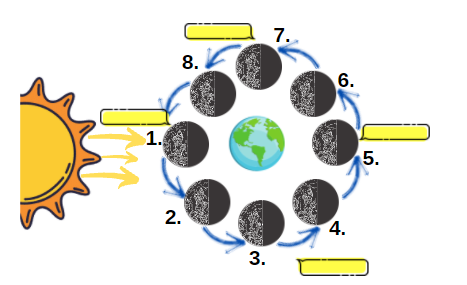 1...................... 3............................ 5............................ 7.......................b.Numaralı konumlardan hangilerinin Ay'ın ana evreleri ve ara evreleri olduğunu yazınız ( 8 Puan )Ana evreleri: ................................... Ara evreleri:.......................................Aşağıdaki test sorularını cevaplayınız ( 42 puan )1.Güneş, Dünya ve Ay’ın hareketleriyle ilgili aşağıdakilerden hangisi doğrudur?A) Dünya kendi etrafında saat yönünde döner.B) Ay, Dünya’nın etrafında saat yönünün tersine dolanır.C) Güneş kendi etrafında dönme hareketi yapmaz.D) Dünya ve Ay’ın kendi etraflarındaki dönüş süreleri aynıdır.2. I. Astronotların ayak izleri silinmez.II. Çok fazla miktarda krater oluşmuştur.III. Ay yüzeyinde çok az da olsa su bulunur.Yukarıdaki ifadelerden hangileri Ay atmosferinin çok ince olmasının sonucudur?A) Yalnız I                        B) Yalnız IIC) I ve II                         D) I, II ve III3.Güneş, Dünya ve Ay’ın hareketleri ile ilgili,I. Güneş, kendi ekseni etrafında dönme hareketi yapmaz.II. Dünya, Güneş etrafında dolanma hareketi yapar.III. Ay, Dünya etrafında dolanma hareketi yapar.Çıkarımlarından hangileri doğrudur?A) Yalnız I.                           B) I ve II.C) II ve III.                         D) I, II ve III.4. Aşağıdakilerden hangisi Dünya, Güneş ve Ay için büyüklük ilişkisinde kullanılabilir?         Ay          Dünya         GüneşA) Şeftali         Ayva          KirazB) Mercimek     Portakal     KarpuzC) Elma               Erik          KavunD) Mandalina     Ceviz          Fındık5.Aşağıda Ay’ın iki farklı evresi ile ilgili tanım verilmiştir. I. Ay, Güneş ve Dünya arasında bulunurken Dünya’ya bakan yüzünün ışık almadığı evredir. II. Ay’ın Dünya’ya bakan yüzünün tamamen aydınlandığı evredir. Bu evrelerin isimleri aşağıdakilerin hangisinde doğru verilmiştir?                   I                 II A) İlk dördün           Son dördün B) Dolunay                Yeniay C) Yeniay                  DolunayD) Son dördün          İlk dördün6.Mikroskobik canlılar,I. Sütten peynir, yoğurt elde edilmesiII. Sirke, turşu yapımıIII. Ekmeğin küflenmesiIV. Sütten ayran elde edilmesiOlayların hangilerinde görev almaz?A) Yalnız I                      B) Yalnız IVC) II ve III                    D) III ve IVAşağıdaki boşluklara uygun kelimeleri yerleştiriniz (22 Puan)Tehlikeli- çekirdek- renk küre- mercimek – katmanlardan – basketbol- Güneş- Güneş lekesi- küre- dönme- orta- enerjiGüneş, evrendeki yıldızların içerisinde orta  büyüklükte bir yıldızdır. Dünya’ya en yakın yıldız olan Güneş  aynı zamanda Dünya’nın yaşam kaynağıdır. Güneş’in yapısı da Dünya’ya çok benzemektedir. Güneş de Dünya gibi küre şeklinde ve katmanardan oluşmaktadır. Güneş’in katmanları içten dışa doğru çekirdek ışık küre,  renk küre ve taç küredir. Güneş’e çıplak gözle bakmak çok  tehlikeli  ve zararlıdır. Güneş’i büyüklüğü açısından bir  basketbol topuna benzetecek olursak Dünya  mercimek tanesi büyüklüğünde olurdu. Güneş’i incelediğimizde bazı yerler çok parlak görünürken bazı yerler ise daha az parlak görünür. Güneş’teki parlaklığı daha az olan bu yerlere Güneş lekesi adı verilmektedir. Bilim adamları bu lekelerin hep aynı yöne hareket ettiğini tespit etmişlerdir. Bunun sonucunda ise Güneş’in kendi etrafında dönme  hareketi yaptığını keşfetmişlerdirAşağıdaki ifadelerden doğru olanların başına "D" Yanlış olanların başına "Y" harfi koyunuz (20 puan )( Y) Güneş kendi ekseni etrafında dolanma hareketi yapar( Y) Güneş, Güneş sistemindeki en büyük gök cismidir.( D) Ay, Dünya’nın doğal uydusudur ve doğal ışık kaynağı değildir.(Y ) Ay’ın Güneş ile Dünya arasında olduğu evreye dolunay denir.( Y) Ay’ın Dünya’ya bakan yüzünün tamamen aydınlandığı evreye yeniay denir.(D  ) Ay’ın dolunaydan önce ve sonra görülen ara evresine şişkin ay denir.(D ) Ay'ın atmosferi çok ince olduğu için yüzeyine çok fazla meteor düşer.(D ) Dünya’dan bakan bir kişi, Ay’ın hep aynı yüzünü görür.(Y ) Güneş kendi etrafında dönme Dünya’nın etrafında dolanma hareketi yapar(D ) Mikroskobik canlıların hepsi zararlı değildirAşağıda Ay’ın Dünya etrafındaki dolanma hareketi sırasındaki konumları numaralarla gösterilmiştir. Bu şekille ilgili aşağıda sorulan soruları cevaplayınıza.Verilen şekilde 1-3-5 ve 7. konumda iken Ay'ın evrelerinin isimlerini yazınız.(8 Puan)1. YENİAY 3.İLK DÖRDÜN 5.DOLUNAY 7..SON DÖRDÜNb.Numaralı konumlardan hangilerinin Ay'ın ana evreleri ve ara evreleri olduğunu yazınız ( 8 Puan )Ana evreleri: 1-3-5-7Ara evreleri:..2-4-6-8Aşağıdaki test sorularını cevaplayınız ( 42 puan )1.Güneş, Dünya ve Ay’ın hareketleriyle ilgili aşağıdakilerden hangisi doğrudur?A) Dünya kendi etrafında saat yönünde döner.B) Ay, Dünya’nın etrafında saat yönünün tersine dolanır.C) Güneş kendi etrafında dönme hareketi yapmaz.D) Dünya ve Ay’ın kendi etraflarındaki dönüş süreleri aynıdır.2. I. Astronotların ayak izleri silinmez.II. Çok fazla miktarda krater oluşmuştur.III. Ay yüzeyinde çok az da olsa su bulunur.Yukarıdaki ifadelerden hangileri Ay atmosferinin çok ince olmasının sonucudur?A) Yalnız I                        B) Yalnız IIC) I ve II                         D) I, II ve III3.Güneş, Dünya ve Ay’ın hareketleri ile ilgili,I. Güneş, kendi ekseni etrafında dönme hareketi yapmaz.II. Dünya, Güneş etrafında dolanma hareketi yapar.III. Ay, Dünya etrafında dolanma hareketi yapar.Çıkarımlarından hangileri doğrudur?A) Yalnız I.                           B) I ve II.C) II ve III.                         D) I, II ve III.4. Aşağıdakilerden hangisi Dünya, Güneş ve Ay için büyüklük ilişkisinde kullanılabilir?         Ay          Dünya         GüneşA) Şeftali         Ayva          KirazB) Mercimek     Portakal     KarpuzC) Elma               Erik          KavunD) Mandalina     Ceviz          Fındık5.Aşağıda Ay’ın iki farklı evresi ile ilgili tanım verilmiştir. I. Ay, Güneş ve Dünya arasında bulunurken Dünya’ya bakan yüzünün ışık almadığı evredir. II. Ay’ın Dünya’ya bakan yüzünün tamamen aydınlandığı evredir. Bu evrelerin isimleri aşağıdakilerin hangisinde doğru verilmiştir?                   I                 II A) İlk dördün           Son dördün B) Dolunay                Yeniay C) Yeniay                  DolunayD) Son dördün          İlk dördün6.Mikroskobik canlılar,I. Sütten peynir, yoğurt elde edilmesiII. Sirke, turşu yapımıIII. Ekmeğin küflenmesiIV. Sütten ayran elde edilmesiOlayların hangilerinde görev almaz?A) Yalnız I                      B) Yalnız IVC) II ve III                    D) III ve IV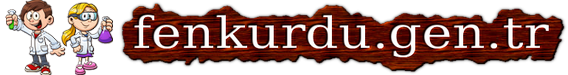 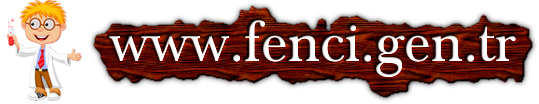 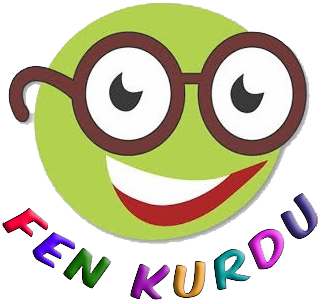 Daha fazla yazılı sorusu ve evraka  https://www.facebook.com/groups/fenkurdu  öğretmen grubumuzdan ulaşabilirsiniz.